Asked pt reason for attendance:Checked pt happy to go ahead:(Who is present in the surgery)Medical history checked:Social history reviewed:Pt c/o:E/o exam		TMJ:			Lymph nodes:			Skin check:			Any signs of non-accidental injury:I/o exam		STE:			Charting done:			BPE:			BEWE Toothwear:			Absent teeth evaluated:			Perio risk assessment:			Caries risk assessment:			Smoking/alcohol cessation:Radiographs:		Date of last bws:Justification:			QA:			Report:Treatment plan:	R&B sheet given:			Given Tx plan and costs:Discussions:Recall interval:BEWE index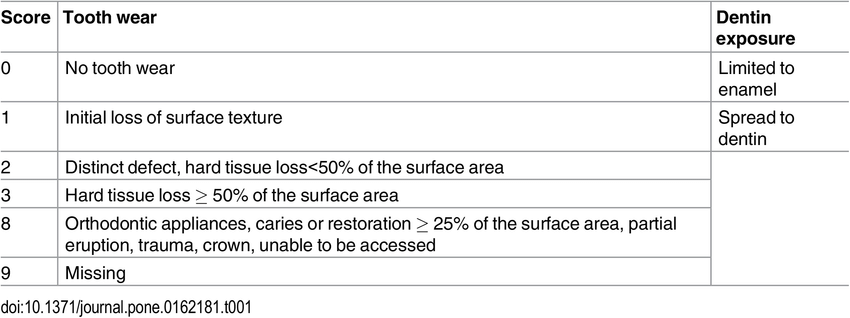 http://www.perio-tools.com/PRA/en/index.asp Caries Risk Assessment Individuals should be classified into standard risk and ‘those giving concern’ as follows: 1 Clinical recommendations following caries risk assessment References Delivering Better Oral Health. 3rd Edition 2014 Preventing Dental Caries in Children at High Risk: SIGN publication number 47 Professionally applied topical fluoride: evidence based clinical recommendations. J Am Dent Assoc 2006; 137:1151-1159 Evidence-Based Dentistry (2006) 7,62-64.doi:10.1038/sj.ebd.6400422l 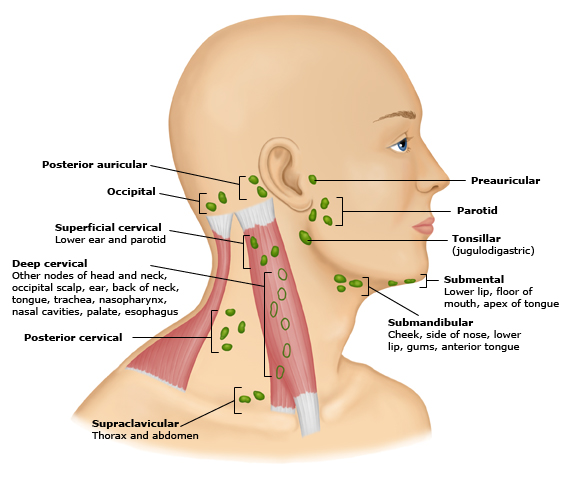 Please tell us a bit about your social history so we can best guide or advise youDate of caries assessment Date Date Date Age at time of caries assessment Age Age Age yes no 1. Poor oral hygiene – inefficient, infrequent brushing 2. Sub-optimal fluoride exposure i.e toothpaste and rinses 3. Evidence of poor dietary habits
i.e > 4 sugar intakes/day including food/drinks/meals and snacks 4. Medically compromised, physical disability 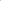 5. Evidence of early /cavitated carious lesions 6. Developmental or acquired enamel defects 7. Orthodontic appliances or denture CARIES RISK ASSESSMENT (Standard risk vs Increased risk/giving concern) Standard caries risk All age groups No early, cavitated primary or secondary carious lesions No factors that increase caries risk Increased risk /Giving concern Younger than 6 years One or two early, cavitated primary or secondary lesions. Presence of at least one factor that may increase caries risk Those with special needs Older than 6 years One or two early, cavitated primary or secondary lesions Presence of at least one factor that may increase caries risk Those with special needs Those wearing orthodontic appliances Standard risk Increased risk/Giving concern < 3 yrs Verify diet Reinforce oral hygiene instruction Toothpaste containing no less than 1000ppm F- May not receive additional benefit from professional topical fluoride Verify diet (targeting < four sugary intakes/dy) Reinforce oral hygiene instruction Toothpaste containing 1350 - 1500ppm F- 2.2% NaF varnish three times/yr 3 – 6 yrs Verify diet Reinforce oral hygiene instruction Toothpaste containing more than 1000ppm F- 2.2% NaF varnish twice/yr Verify diet (targeting < four sugary intakes/dy) Reinforce oral hygiene instruction Toothpaste containing 1350 - 1500ppm F- 2.2% NaF varnish three times/yr 7+ yrs Verify diet Reinforce oral hygiene instruction Toothpaste containing 1350 - 1500ppm Fl 2.2% NaF varnish twice/yr Verify diet (targeting < four sugary intakes/dy) Reinforce oral hygiene instruction Toothpaste containing Fluoride –  1500ppm for 6-9 year olds –  2800ppm for 10-15 year olds –  5000ppm for 16+ year olds Those > 8 yrs old with active caries prescribe daily 0.05% F- mouthrinse 2.2% NaF varnish three times/yr Fissure seal permanent molars QuestionAnswerCommentsHow often do you consume sugar per day?  This includes sugary foods and cereal and in tea & coffee, If you smoke, please tell us how many per dayIf you drink, please tell us how many units per week you drink – for example, a small glass of wine is 1 unit, a bottle is 9 unitsDo you use any chewing tobacco products such as Betel nut or PaanDo you drink fruit juices? If so how oftenDo you drink fizzy drinks including fizzy water?Do you consider yourself to eat foods high in acid such as grapefruits or lemons?How many times per day do you clean your teeth?Do you use a fluoride mouthwash?Do you use floss, Tepe or floss piks at all?Do you consider yourself to have any dexterity problems or additional needs?